December 2021Dear ApplicantThank you for considering a post at Chellow Heights School.  Chellow Heights is a generic special school located in Heaton (BD9) and Low Moor (BD6) in Bradford. We cater for pupils aged 2 – 11years with severe, profound and complex learning needs who may also have additional sensory, physical, medical, social and emotional needs. To find out more about us visit our website www.chellowheightsschool.co.uk or read our OFSTED report on the DfE website.The Governors’ vision for the school is that it will provide an outstanding learning environment for all, not just the pupils and is committed to training for parents and staff as well as providing excellent learning opportunities for pupils. We have high expectations of everyone to work hard and to achieve their best. To do this we provide a stimulating, safe and happy school and take our safeguarding responsibilities very seriously.Please complete the application form and other attached paperwork, ensuring on your application that you follow all instructions.   Any gaps in the application may lead to you not being considered for the post. If you have not been invited to an interview within a month of the closing date please assume that you have not been successful on this occasion.Thank you again for your interest in a post at the school.  I would like to take this opportunity to wish you every success in your application and look forward to meeting you soon.Regards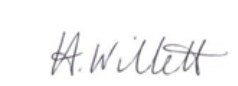 Helen WillettHeadteacher